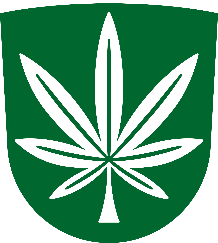 KANEPI VALLAVOLIKOGUVolikogu 19.03.2019 istungi                                           12.04.2019 nr 1-7/2019/12-1päevakorraprojekti esitamineKanepi Vallavolikogu istung toimub kolmapäeval, 17. aprillil algusega kell 15:00 Kanepi vallamajas, asukohaga Turu põik 1, Kanepi alevik, Kanepi vald.Päevakorra projekt:1.  Jaoskonnakomisjonide moodustamine. Ettekandja Piret Rammul2. Põlvamaa arengustrateegia 2035+ tegevuskava 2019-2023 heakskiitmine. Ettekandja Piret Rammul3. Avaldused ja kohal algatatud küsimused 4. Vallavanema infominutidKaido Kõivvolikogu esimees